Beaucoup de bruit	Fiche reproductible 1
	(fiche d’évaluation)Nom : _____________________________Points forts :Points à améliorer :Activités à faire à la maison et lettreaux parents / tuteurs	Fiche reproductible 2–1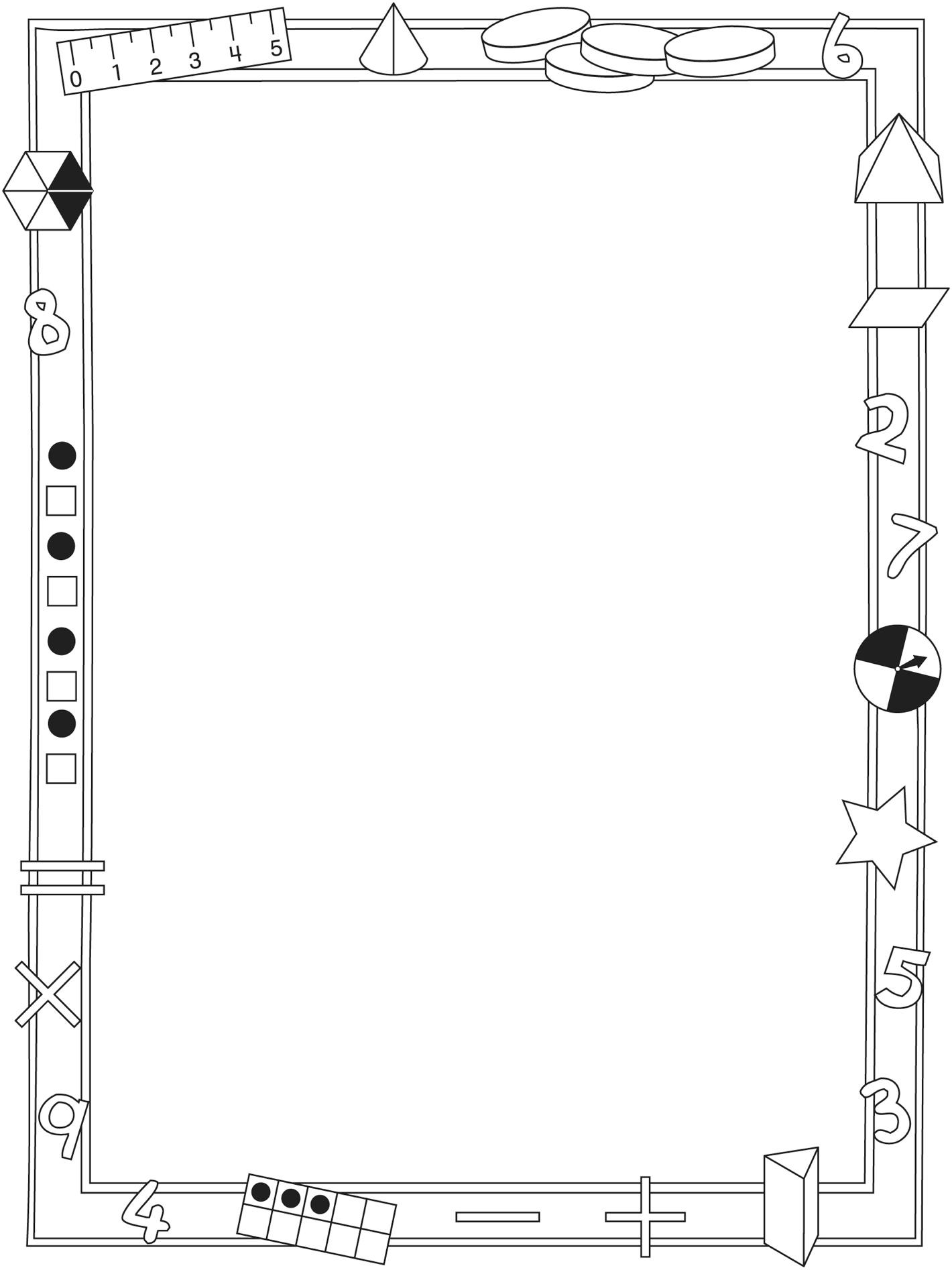 Activités à faire à la maison et lettreaux parents / tuteurs	Fiche reproductible 2–2Chers parents / tuteurs,Dans notre étude du livret Beaucoup de bruit, nous proposons aux élèves des conversations, des recherches et des activités qui les aident à approfondir leur compréhension des régularités et des motifs répétitifs. Nous avons mis l’accent sur ces compétences en mathématiques : reconnaître, prolonger, reproduire et créer des régularités. Nous vous suggérons ces activités à effectuer à la maison avec votre enfant. – – – – – – – – – – – – – – – – – – – – – – – – – – – – – – – – – – – – – – – – – –Lire l’histoire : En lisant cette histoire, amusez-vous à chanter avec votre enfant les sons produits par les différents objets. Vous pouvez demander à votre enfant de prolonger ces suites de sons en lui demandant : Qu’est-ce qui vient ensuite ? Et après ? Et après cela ? Après la lecture, votre enfant fredonnera encore peut-être certains refrains répétitifs que l’on trouve dans ce texte. – – – – – – – – – – – – – – – – – – – – – – – – – – – – – – – – – – – – – – – – – –La chasse aux régularités : Partez à la recherche de régularités avec votre enfant. Vous pouvez en dresser une liste afin de savoir combien vous en trouvez. Choisissez ensemble une façon de décrire chaque régularité et chantez un refrain répétitif correspondant à chacune d’entre elles. – – – – – – – – – – – – – – – – – – – – – – – – – – – – – – – – – – – – – – – – – –Créez des régularités : Rassemblez des collections de petits objets pour illustrer la régularité dans les suites (des boutons, des pièces de monnaie, des cuillères de deux formats, des crayons et des marqueurs). Chacun votre tour, disposez ces objets de manière à ce que l’autre puisse décrire la régularité observée et prédire la suite. Voici quelques exemples : bouton, bouton, pièce de monnaie, etc. ; cuiller à thé, cuiller à thé, cuiller à soupe, etc. ; crayon, marqueur, marqueur, etc. – – – – – – – – – – – – – – – – – – – – – – – – – – – – – – – – – – – – – – – – – –Sincèrement,___________________________Connecting Home and School	Fiche reproductible 2–3Dear Family:We have been working on A Lot of Noise, which engages children in conversations, investigations, and activities that help to develop their understanding of patterns and repetition. Particular focus is placed on identifying, reproducing, extending, and creating repeating patterns. Try this activity at home with your child. – – – – – – – – – – – – – – – – – – – – – – – – – – – – – – – – – – – – – – – – – –Reading the Story: As you read the story, enjoy chanting the sound patterns made by the different objects. You might ask your child to make the pattern longer by saying: What comes next? After that? And after that? After you read, you might find your child chimes in because of the predictable patterned text. – – – – – – – – – – – – – – – – – – – – – – – – – – – – – – – – – – – – – – – – – –Pattern Hunt: Search for examples of patterns with your child. You might make 
a list to see how many you can find. For each pattern, decide how to describe it, then chant the pattern together. – – – – – – – – – – – – – – – – – – – – – – – – – – – – – – – – – – – – – – – – – –Making Patterns: Gather collections of small items to make patterns (e.g., buttons and coins; spoons of two different sizes; crayons and markers). Take turns arranging the objects in a pattern for the other to describe and tell what comes next. For example: coin, coin, button, etc.; big spoon, small spoon, etc.; crayon, marker, marker, etc. – – – – – – – – – – – – – – – – – – – – – – – – – – – – – – – – – – – – – – – – – –Sincerely,___________________________Grille de mathématiques	Fiche reproductible 3
Beaucoup de bruit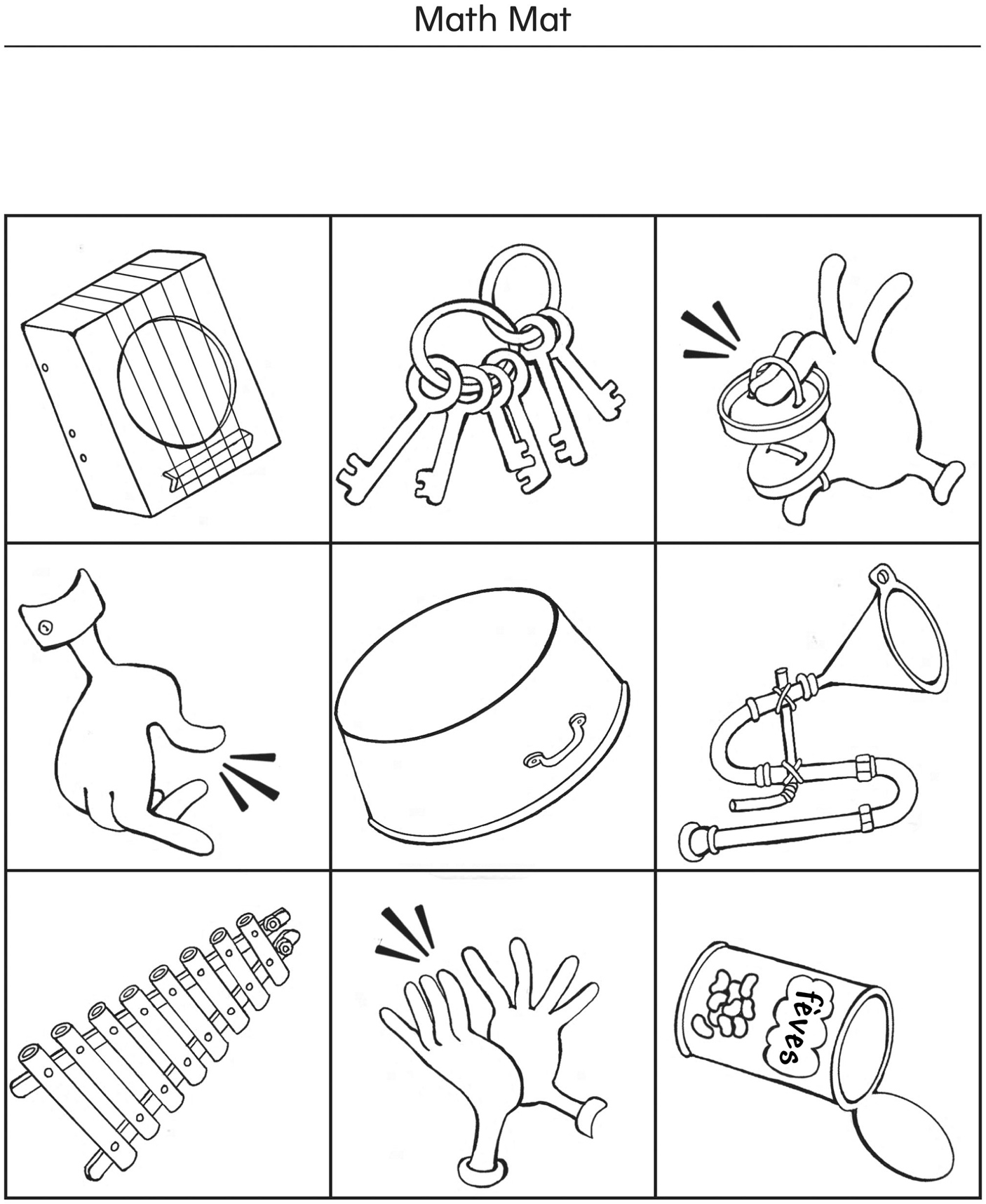 Objets qui font du bruit	Fiche reproductible 4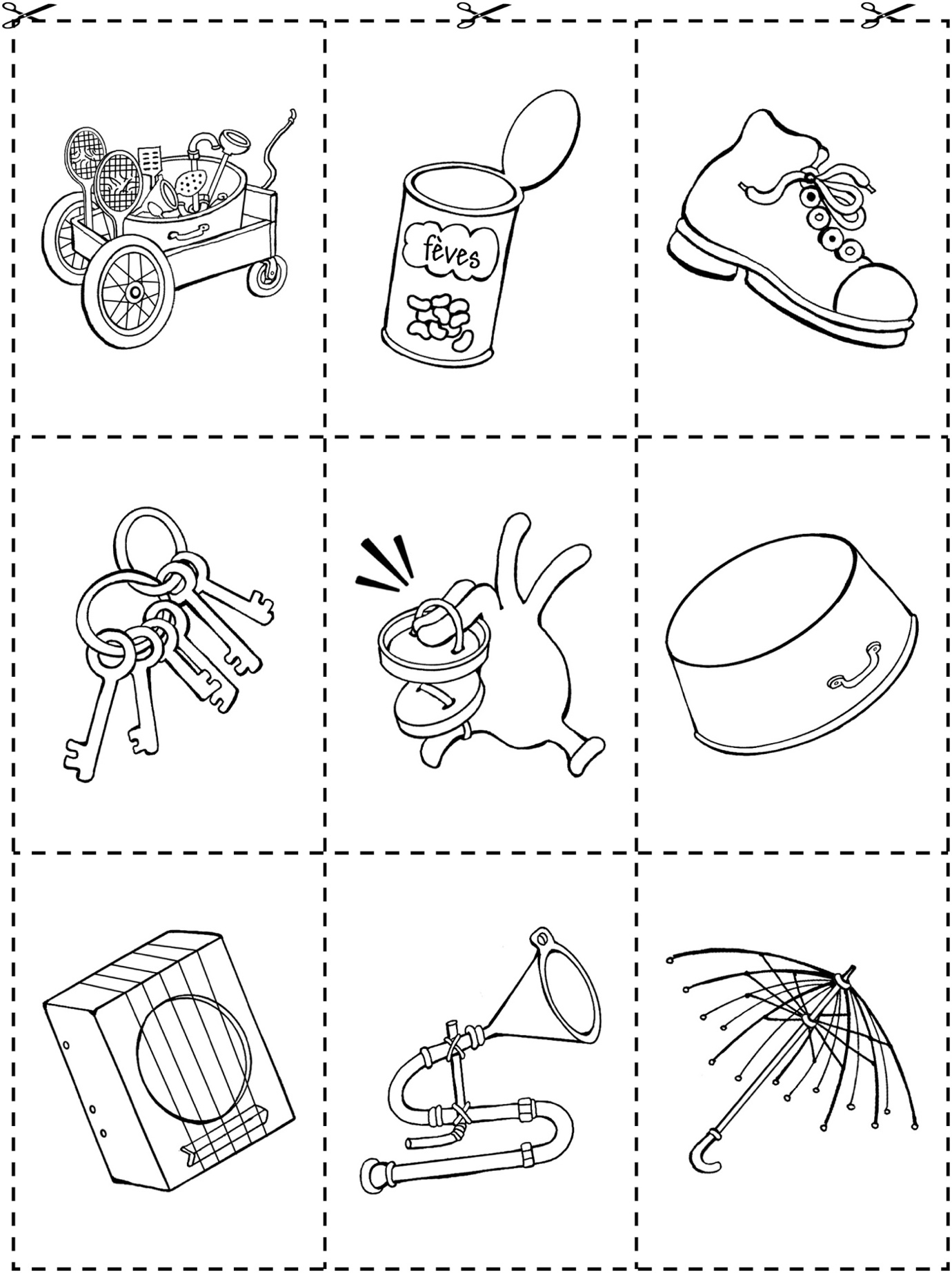 Cartes d’actions	Fiche reproductible 5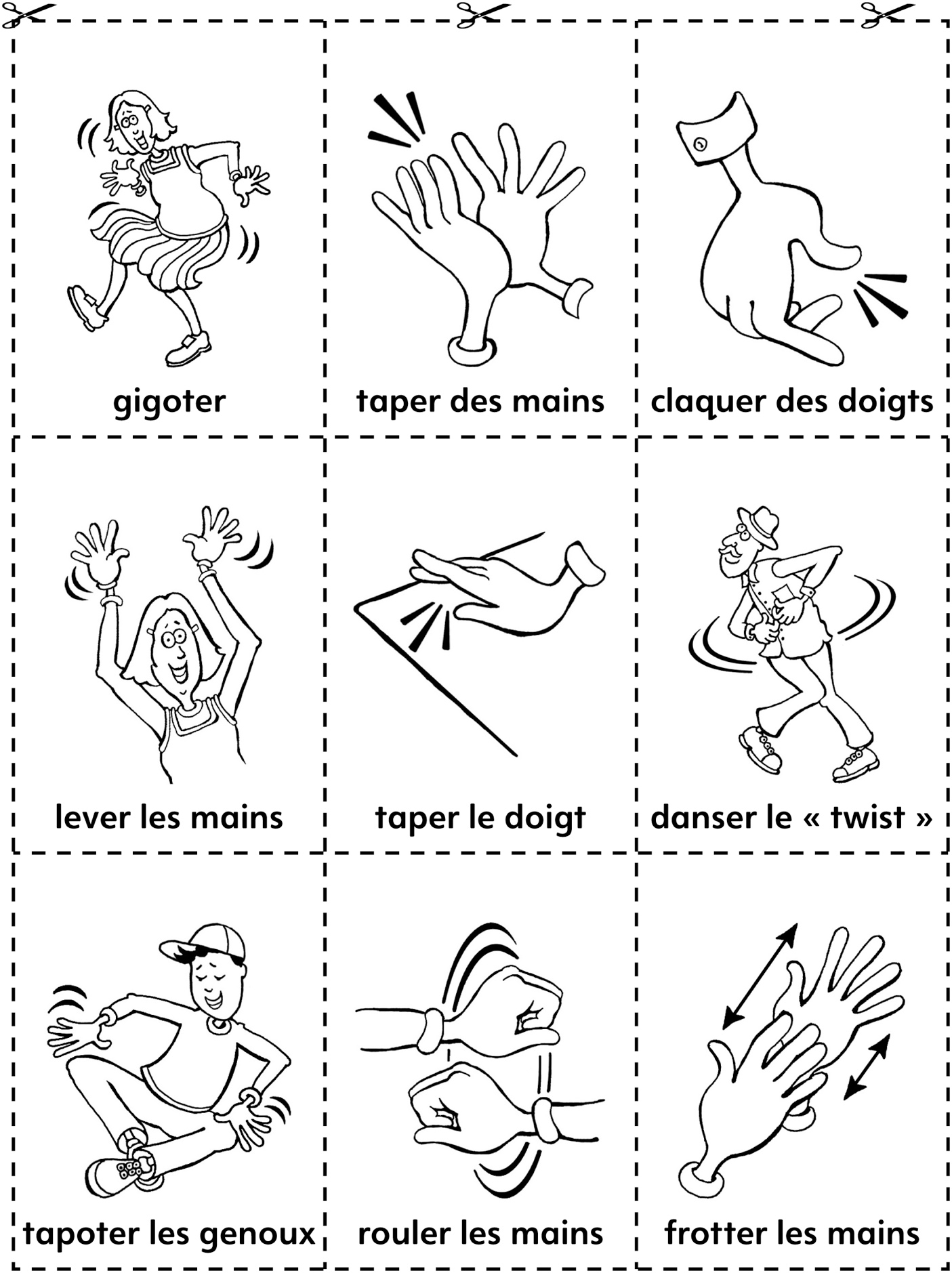 Suites de cubes	Fiche reproductible 6 – – – – – – – – – – – – – – – – – – – – – – – – – – – – – – – – – – – – – – – – – –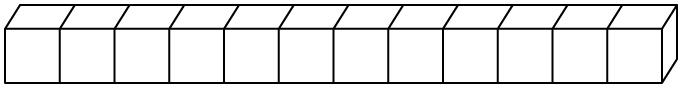  – – – – – – – – – – – – – – – – – – – – – – – – – – – – – – – – – – – – – – – – – – – – – – – – – – – – – – – – – – – – – – – – – – – – – – – – – – – – – – – – – – – – – – – – – – – – – – – – – – – – – – – – – – – – – – – – – – – – – – – – – – – – – – – – – – – – – – – – – – – – – – – – – – – – – – – – – – – – – – – – – – – – – – – – – – – – – – – – – – – – – – – – – – – – – – – – – – – – – – – – – – – – – – – – – –Bandes de régularités	Fiche reproductible 7–1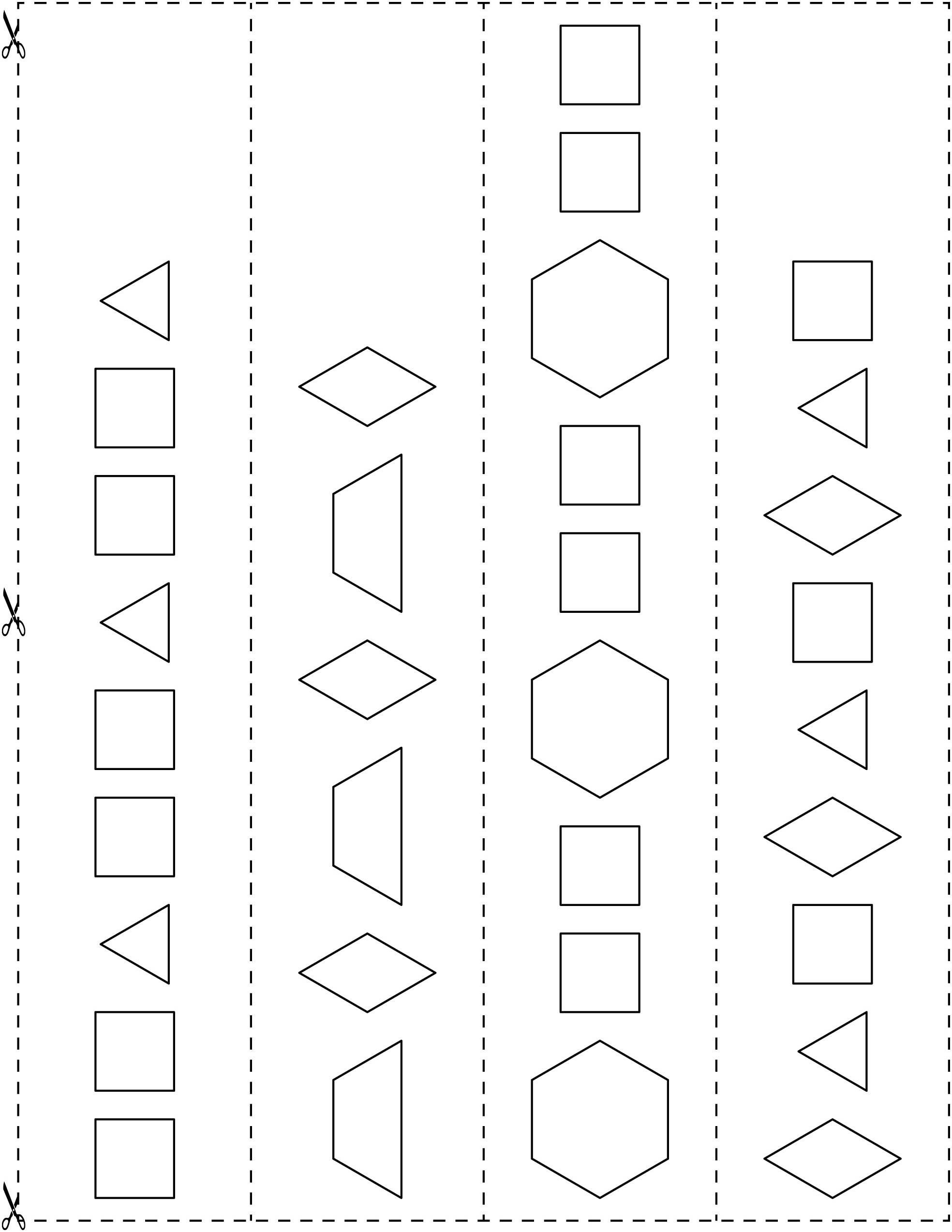 Bandes de régularités	Fiche reproductible 7–2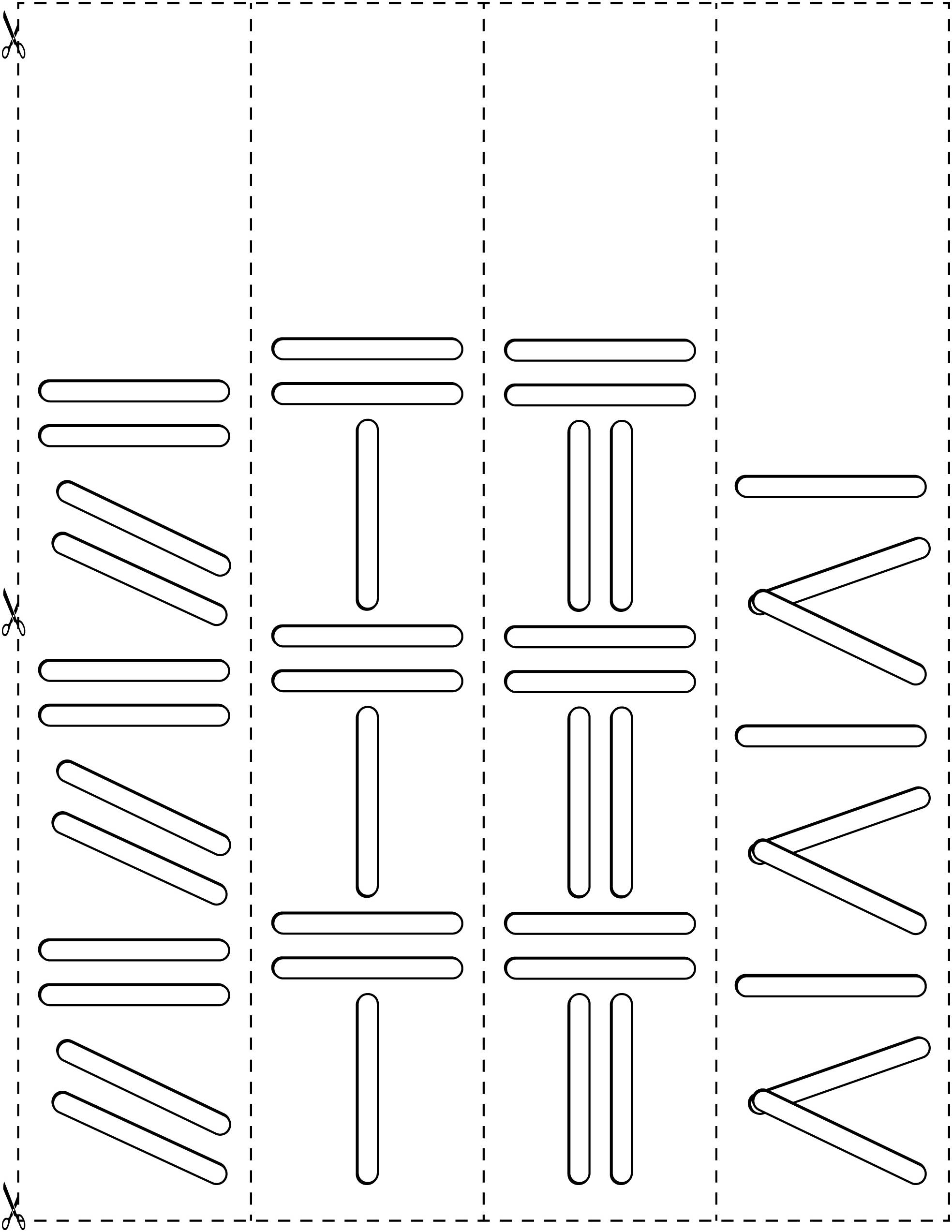 Bandes de régularités	Fiche reproductible 7–3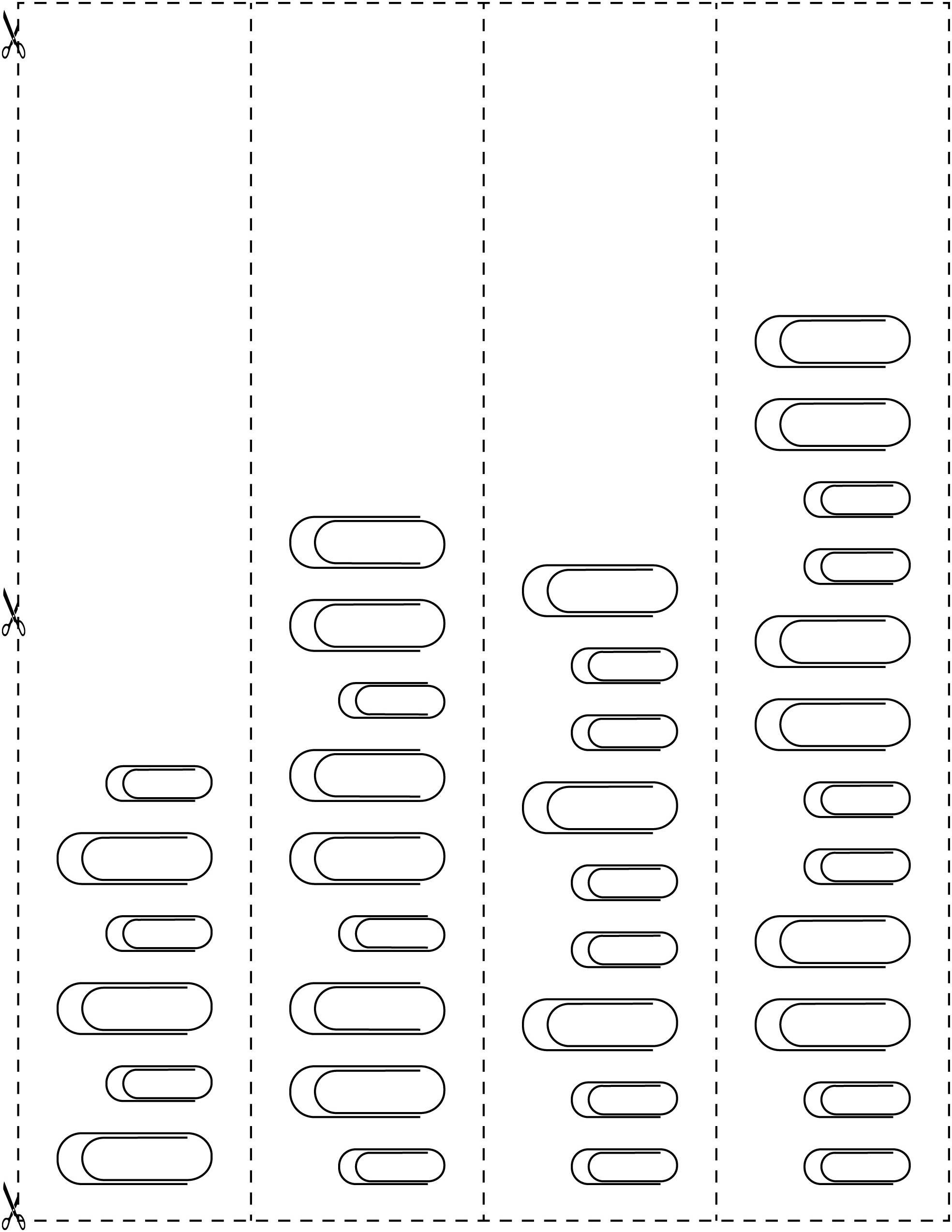 Régularités musicales	Fiche reproductible 8 – – – – – – – – – – – – – – – – – – – – – – – – – – – – – – – – – – – – – – – – – –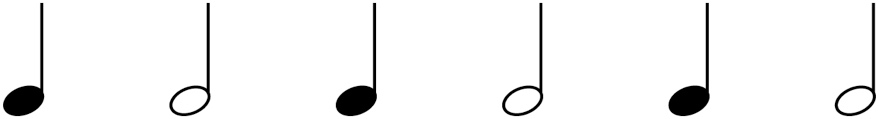  – – – – – – – – – – – – – – – – – – – – – – – – – – – – – – – – – – – – – – – – – –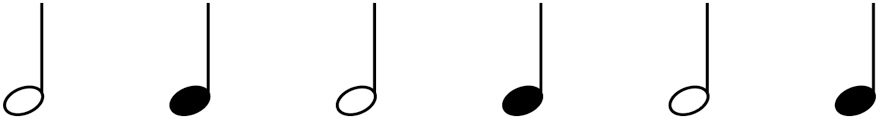  – – – – – – – – – – – – – – – – – – – – – – – – – – – – – – – – – – – – – – – – – –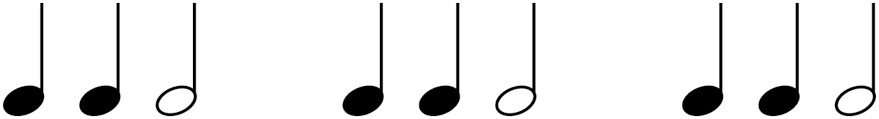  – – – – – – – – – – – – – – – – – – – – – – – – – – – – – – – – – – – – – – – – – –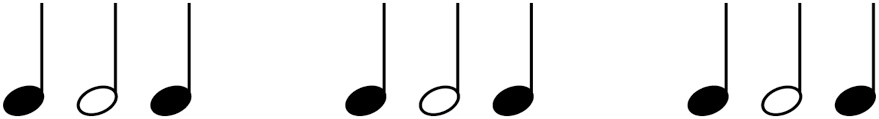  – – – – – – – – – – – – – – – – – – – – – – – – – – – – – – – – – – – – – – – – – –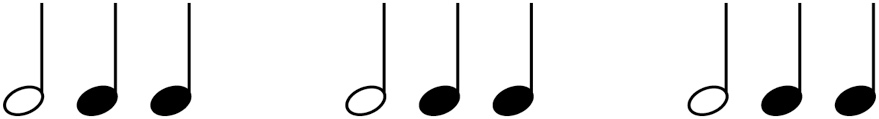  – – – – – – – – – – – – – – – – – – – – – – – – – – – – – – – – – – – – – – – – – –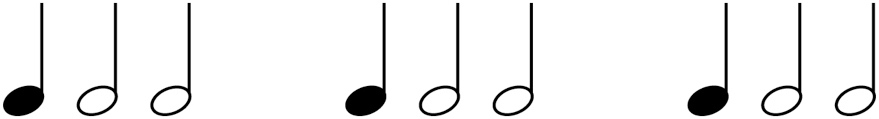  – – – – – – – – – – – – – – – – – – – – – – – – – – – – – – – – – – – – – – – – – –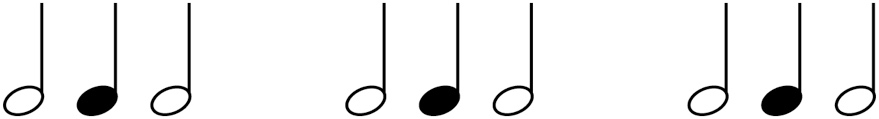  – – – – – – – – – – – – – – – – – – – – – – – – – – – – – – – – – – – – – – – – – –Il y a des sons partout !	Fiche reproductible 9Nom : _____________________________Problèmes à résoudre	Fiche reproductible 10–1 – – – – – – – – – – – – – – – – – – – – – – – – – – – – – – – – – – – – – – – – – –Encercle la forme qui devrait être la dernière de cette suite.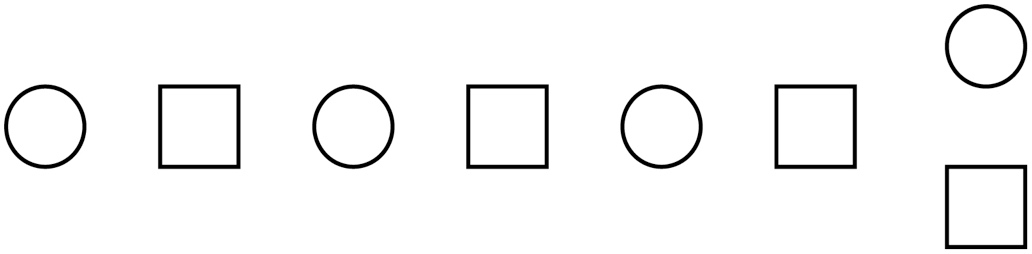  – – – – – – – – – – – – – – – – – – – – – – – – – – – – – – – – – – – – – – – – – –Encercle la forme qui devrait être la dernière de cette suite.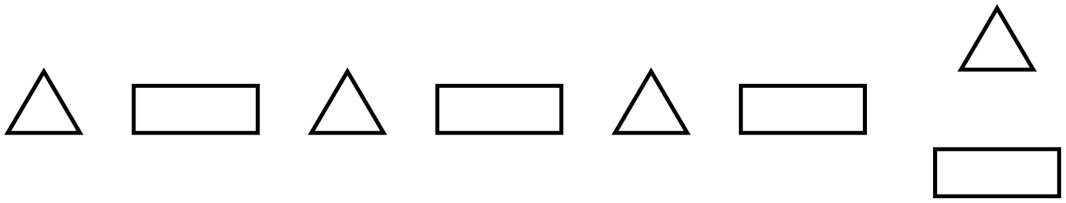  – – – – – – – – – – – – – – – – – – – – – – – – – – – – – – – – – – – – – – – – – –Encercle la forme qui devrait être la dernière de cette suite.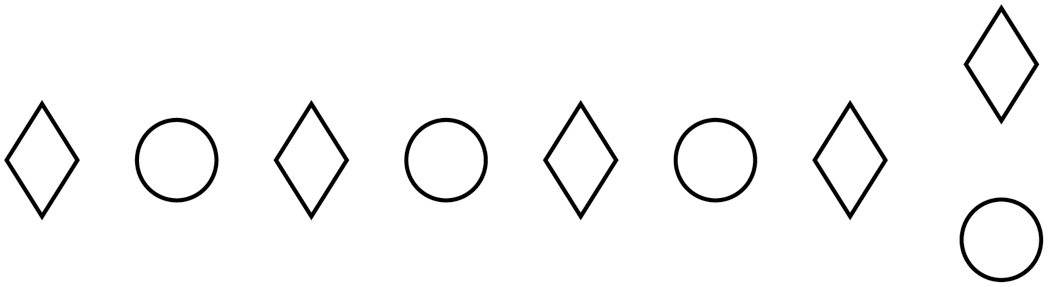  – – – – – – – – – – – – – – – – – – – – – – – – – – – – – – – – – – – – – – – – – –Encercle la forme qui devrait être la dernière de cette suite.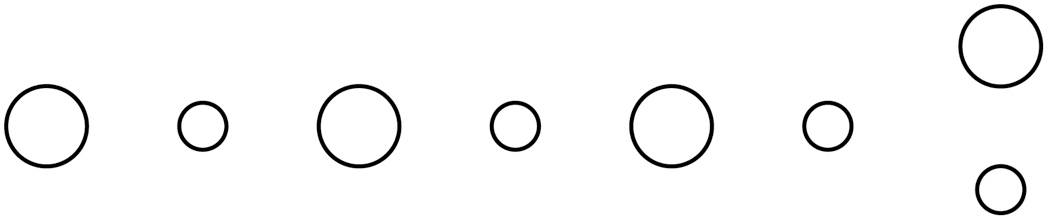  – – – – – – – – – – – – – – – – – – – – – – – – – – – – – – – – – – – – – – – – – –Encercle la forme qui devrait être la dernière de cette suite.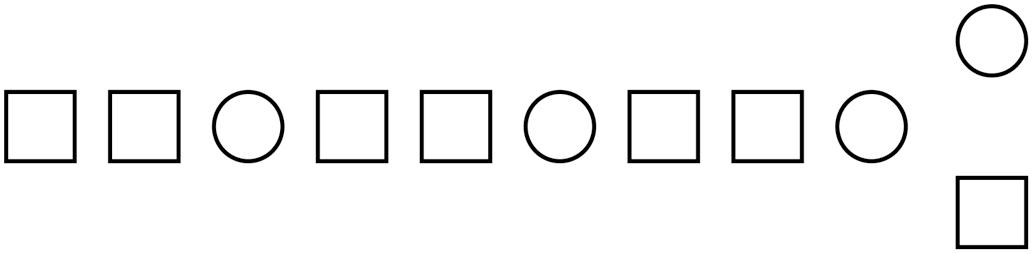  – – – – – – – – – – – – – – – – – – – – – – – – – – – – – – – – – – – – – – – – – –Problèmes à résoudre	Fiche reproductible 10–2 – – – – – – – – – – – – – – – – – – – – – – – – – – – – – – – – – – – – – – – – – –Quelle est la partie qui manque ?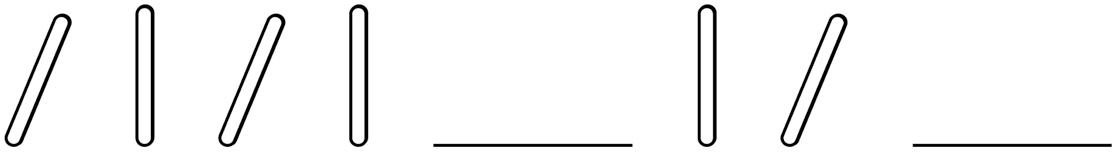  – – – – – – – – – – – – – – – – – – – – – – – – – – – – – – – – – – – – – – – – – –Quelle est la partie qui manque ?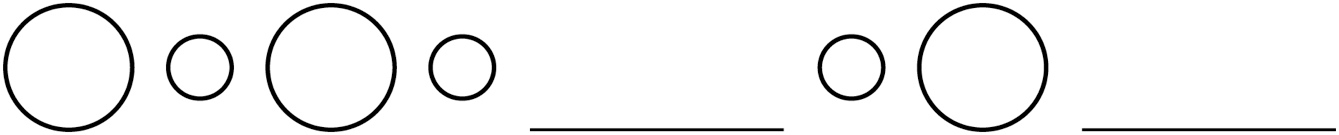  – – – – – – – – – – – – – – – – – – – – – – – – – – – – – – – – – – – – – – – – – –Quelle est la partie qui manque ?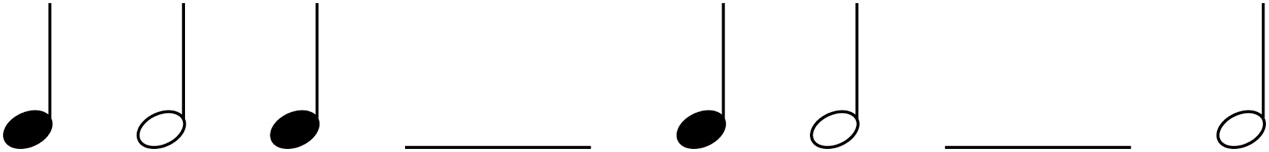  – – – – – – – – – – – – – – – – – – – – – – – – – – – – – – – – – – – – – – – – – –Quelle est la partie qui manque ?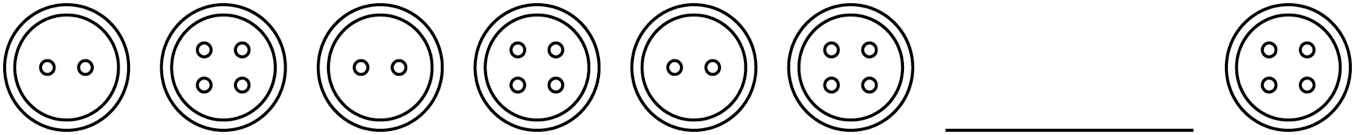  – – – – – – – – – – – – – – – – – – – – – – – – – – – – – – – – – – – – – – – – – –Quelle est la partie qui manque ?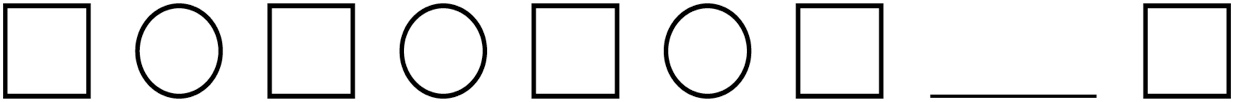  – – – – – – – – – – – – – – – – – – – – – – – – – – – – – – – – – – – – – – – – – –Identifier et répéter des régularitésPas encoreParfoisSouventReconnaître et prolonger des régularités dans des suites de sons et d’actionsReconnaître la partie répétitive dans une régularitéDistinguer les suites qui se répètent 
des suites qui ne se répètent pasIdentifier l’élément qui manque dans une régularitéReproduire et créer des régularitésReproduire et créer des suites de sons (d’actions, de couleurs, de formes) Représenter de différentes façons 
la même suiteJe vois :J’entends :